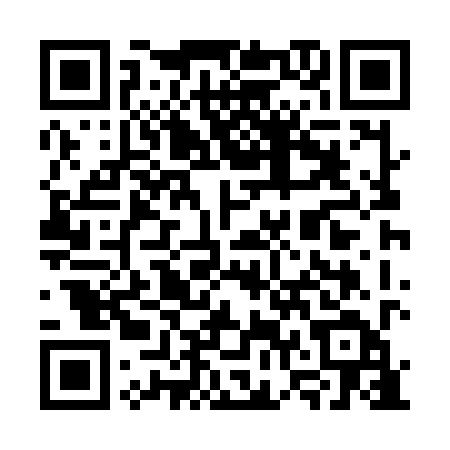 Ramadan times for Andrews Spit, UKMon 11 Mar 2024 - Wed 10 Apr 2024High Latitude Method: Angle Based RulePrayer Calculation Method: Islamic Society of North AmericaAsar Calculation Method: HanafiPrayer times provided by https://www.salahtimes.comDateDayFajrSuhurSunriseDhuhrAsrIftarMaghribIsha11Mon4:454:456:1712:053:575:535:537:2612Tue4:424:426:1512:043:585:555:557:2713Wed4:404:406:1312:044:005:575:577:2914Thu4:384:386:1012:044:015:585:587:3115Fri4:354:356:0812:044:036:006:007:3316Sat4:334:336:0612:034:046:026:027:3517Sun4:304:306:0312:034:066:036:037:3718Mon4:284:286:0112:034:076:056:057:3919Tue4:254:255:5912:024:086:076:077:4120Wed4:234:235:5612:024:106:096:097:4321Thu4:204:205:5412:024:116:106:107:4522Fri4:184:185:5212:014:126:126:127:4623Sat4:154:155:5012:014:146:146:147:4824Sun4:134:135:4712:014:156:166:167:5025Mon4:104:105:4512:014:166:176:177:5226Tue4:074:075:4312:004:186:196:197:5427Wed4:054:055:4012:004:196:216:217:5628Thu4:024:025:3812:004:206:226:227:5829Fri3:593:595:3611:594:226:246:248:0130Sat3:573:575:3311:594:236:266:268:0331Sun4:544:546:3112:595:247:277:279:051Mon4:514:516:2912:585:257:297:299:072Tue4:494:496:2612:585:277:317:319:093Wed4:464:466:2412:585:287:337:339:114Thu4:434:436:2212:585:297:347:349:135Fri4:414:416:2012:575:307:367:369:156Sat4:384:386:1712:575:327:387:389:187Sun4:354:356:1512:575:337:397:399:208Mon4:324:326:1312:565:347:417:419:229Tue4:304:306:1112:565:357:437:439:2410Wed4:274:276:0812:565:367:447:449:26